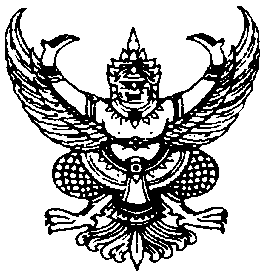             คำสั่งกรมส่งเสริมการเกษตร            ที่             /              เรื่อง  ยกเลิกคำสั่งเลื่อนเงินเดือนข้าราชการ (เฉพาะราย)................................................................ ตามคำสั่งกรมส่งเสริมการเกษตร ที่ 586/2564 ลงวันที่ 29 เมษายน 2564 เลื่อนเงินเดือนข้าราชการ จำนวน ................. ราย ตั้งแต่วันที่ 1 เมษายน 2564  นั้นเนื่องจากกรมส่งเสริมการเกษตรได้มีคำสั่ง ที่ ............./................ ลงวันที่ ....................
เลื่อนข้าราชการราย นาย............................................. ตำแหน่งนักวิชาการส่งเสริมการเกษตรชำนาญการ 
กลุ่ม.....(เดิม)...............กอง.....(เดิม).................... ให้ดำรงตำแหน่งนักวิชาการส่งเสริมการเกษตรชำนาญการพิเศษ 
สำนักงานเกษตรอำเภอ.. (ใหม่)............จังหวัด.. (ใหม่)..........ตั้งแต่วันที่ 25 กุมภาพันธ์ 2564 ทำให้การเลื่อนเงินเดือนข้าราชการดังกล่าว ตามคำสั่งข้างต้นไม่เป็นไปตามข้อเท็จจริงฉะนั้น อาศัยอำนาจตามความในมาตรา ๕๗ มาตรา ๗๔ และมาตรา ๗๖ แห่งพระราชบัญญัติระเบียบข้าราชการพลเรือน พ.ศ. ๒๕๕๑ พระราชบัญญัติระเบียบข้าราชการพลเรือน (ฉบับที่ 2) พ.ศ. ๒๕๕8 หนังสือสำนักงาน ก.พ. ด่วนที่สุด ที่ นร 1012.2/ว 6 ลงวันที่ 25 พฤษภาคม 2558 กฎ ก.พ. ว่าด้วยการเลื่อนเงินเดือน พ.ศ. ๒๕๕๒ กฎ ก.พ. ว่าด้วยการเลื่อนเงินเดือน (ฉบับที่ 2) พ.ศ. ๒๕๕6 หนังสือสำนักงาน ก.พ. 
ที่ นร 1008.1/ว 7 ลงวันที่ 5 เมษายน 2556 ที่ นร 1012/ว 20 ลงวันที่ 3 กันยายน 2552 ด่วนที่สุด 
ที่ นร 1008.1/ว 28 ลงวันที่ 22 ตุลาคม 2552 ด่วนที่สุด ที่ นร 1008.1/145 ลงวันที่ 31 มีนาคม 2553 ที่ นร 1008.1/ว 12 ลงวันที่ 30 สิงหาคม 2555 ที่ นร 1008.1/522 ลงวันที่ 9 ตุลาคม 2555 
ด่วนที่สุด ที่ นร 1012.2/ว 7 ลงวันที่ 25 พฤษภาคม 2558 หนังสือสำนักเลขาธิการคณะรัฐมนตรี ด่วนที่สุด ที่ นร 0505/ว 347 ลงวันที่ 20 ตุลาคม 2559 จึงยกเลิกคำสั่งกรมส่งเสริมการเกษตร ที่ .. 586/2564 
ลงวันที่ 29 เมษายน 2564 เฉพาะราย นาย............................................. จำนวน 1 ราย นอกนั้นให้เป็นไปตามคำสั่งเดิมทุกประการ		ทั้งนี้  ตั้งแต่วันที่ 1 เมษายน 2564  เป็นต้นไป						สั่ง ณ วันที่ ...........................................						(ลงชื่อผู้สั่ง)............................................							    (.........................................)						  (ตำแหน่ง)............................................ 	สามารถดูตัวอย่างเพิ่มเติมได้ที่ เว็บไซต์กองการเจ้าหน้าที่ หัวข้อการเลื่อนเงินเดือนข้าราชการ
http://www.person.doae.go.th/person2011/node/2303		ขนิษฐา   ร่าง/พิมพ์                         ตรวจ